DADES PERSONALS DE LA PERSONA SOL·LICITANT:PROGRAMA DE DOCTORAT:EXPOSA: (si necessiteu més espai podeu continuar al darrera o adjuntant més fulls)INFORMA  ( marcar una opció) :       Baixa per malaltia          embaràs          maternitat/paternitat. Des de ................. fins el ................SOL·LICITA(indicar una opció):        Baixa voluntària des de ............................. fins el ..........................        			 Baixa definitiva en el curs 20...../....... i també l’anul·lació de la matricula d’aquest curs.      Autoritzo la comunicació de les possibles incidències en el tràmit així com la resolució d’aquesta sol·licitud per correu electrònic a l’adreça indicada en aquesta sol·licitud.Bellaterra (Cerdanyola del Vallès), .............de/d’................................de 20...........Nom Nom 1r Cognom1r Cognom2n CognomDNI/NIE/PASSAPORTNIANIATelèfonAdreça correu electrònicAdjunto justificant:.................................................................................................................................................................................                                                                                                                                                                                                                                                                                           SIGNATURES:AUTORITZAT PER: (cal que signi el tutor/a i tots els directors/es de la tesi, indicant el seu nom. El Programa indicarà si cal adjuntar informe del tutor i directors)AUTORITZAT PER: (cal que signi el tutor/a i tots els directors/es de la tesi, indicant el seu nom. El Programa indicarà si cal adjuntar informe del tutor i directors)AUTORITZAT PER: (cal que signi el tutor/a i tots els directors/es de la tesi, indicant el seu nom. El Programa indicarà si cal adjuntar informe del tutor i directors)AUTORITZAT PER: (cal que signi el tutor/a i tots els directors/es de la tesi, indicant el seu nom. El Programa indicarà si cal adjuntar informe del tutor i directors)AUTORITZAT PER: (cal que signi el tutor/a i tots els directors/es de la tesi, indicant el seu nom. El Programa indicarà si cal adjuntar informe del tutor i directors)SOL.LICITANTTUTOR/ADIRECTOR/ADIRECTOR/ADIRECTOR/ADIRECTOR/ANOM:NOM:NOM:NOM:NOM:NOM:Resolució de la CAPD de data: ………………………………. Comunica la baixa per malaltia o embaràs o maternitat o paternitat pel període del ............................................ al ...........................................................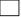   Autoritza la baixa voluntària pel període del ..................................... al .....................................................Amb la condició següent (marcar obligatòriament una de les dues opcions següents) 1- El doctorand haurà de presentar-se a l’avaluació del seguiment matriculat en aquest curs acadèmic actual en data........................................ 2- El doctorand ’haurà de matricular el mateix seguiment a la incorporació de la baixaAutoritza la baixa definitiva i informa favorablement a l’anul·lació de la matriculaDenega la baixa sol·licitada per ................................................................................................................................................................................................................................................................................................Nom Coordinador/a del Programa Doctorat                             Signatura coordinador/a i SegellResolució de la CAPD de data: ………………………………. Comunica la baixa per malaltia o embaràs o maternitat o paternitat pel període del ............................................ al ...........................................................  Autoritza la baixa voluntària pel període del ..................................... al .....................................................Amb la condició següent (marcar obligatòriament una de les dues opcions següents) 1- El doctorand haurà de presentar-se a l’avaluació del seguiment matriculat en aquest curs acadèmic actual en data........................................ 2- El doctorand ’haurà de matricular el mateix seguiment a la incorporació de la baixaAutoritza la baixa definitiva i informa favorablement a l’anul·lació de la matriculaDenega la baixa sol·licitada per ................................................................................................................................................................................................................................................................................................Nom Coordinador/a del Programa Doctorat                             Signatura coordinador/a i SegellResolució de la CAPD de data: ………………………………. Comunica la baixa per malaltia o embaràs o maternitat o paternitat pel període del ............................................ al ...........................................................  Autoritza la baixa voluntària pel període del ..................................... al .....................................................Amb la condició següent (marcar obligatòriament una de les dues opcions següents) 1- El doctorand haurà de presentar-se a l’avaluació del seguiment matriculat en aquest curs acadèmic actual en data........................................ 2- El doctorand ’haurà de matricular el mateix seguiment a la incorporació de la baixaAutoritza la baixa definitiva i informa favorablement a l’anul·lació de la matriculaDenega la baixa sol·licitada per ................................................................................................................................................................................................................................................................................................Nom Coordinador/a del Programa Doctorat                             Signatura coordinador/a i SegellResolució de la CAPD de data: ………………………………. Comunica la baixa per malaltia o embaràs o maternitat o paternitat pel període del ............................................ al ...........................................................  Autoritza la baixa voluntària pel període del ..................................... al .....................................................Amb la condició següent (marcar obligatòriament una de les dues opcions següents) 1- El doctorand haurà de presentar-se a l’avaluació del seguiment matriculat en aquest curs acadèmic actual en data........................................ 2- El doctorand ’haurà de matricular el mateix seguiment a la incorporació de la baixaAutoritza la baixa definitiva i informa favorablement a l’anul·lació de la matriculaDenega la baixa sol·licitada per ................................................................................................................................................................................................................................................................................................Nom Coordinador/a del Programa Doctorat                             Signatura coordinador/a i SegellResolució de la CAPD de data: ………………………………. Comunica la baixa per malaltia o embaràs o maternitat o paternitat pel període del ............................................ al ...........................................................  Autoritza la baixa voluntària pel període del ..................................... al .....................................................Amb la condició següent (marcar obligatòriament una de les dues opcions següents) 1- El doctorand haurà de presentar-se a l’avaluació del seguiment matriculat en aquest curs acadèmic actual en data........................................ 2- El doctorand ’haurà de matricular el mateix seguiment a la incorporació de la baixaAutoritza la baixa definitiva i informa favorablement a l’anul·lació de la matriculaDenega la baixa sol·licitada per ................................................................................................................................................................................................................................................................................................Nom Coordinador/a del Programa Doctorat                             Signatura coordinador/a i Segell